First Grade Suggested Instructional Framework– DRAFT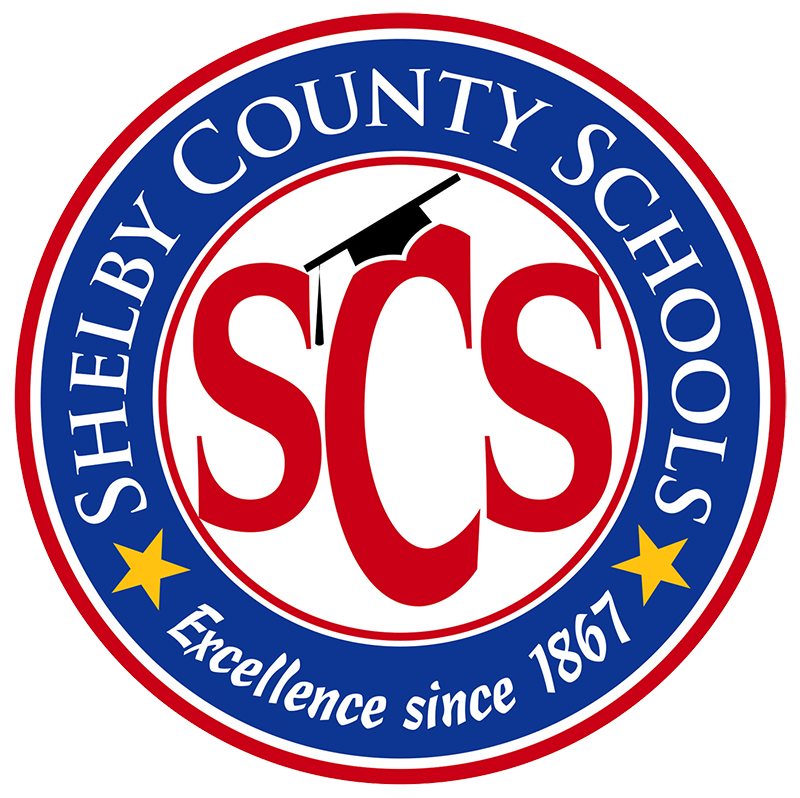 The First Grade Instructional Framework is designed to provide guidance around the 120-minute literacy block. While the time allocations shown align to the Wonders curriculum expectations, diverse building and grade-level structures, as well as students’ needs may influence scheduling and time spent within each component of the Kindergarten ELA block.  The content highlighted in blue indicates optional instructional opportunities. Optional instructional opportunities are provided which focus on reinforcing, revisiting, or extending the instruction.  Since these activities will often benefit all learners, teachers should plan to include the optional opportunities necessary to support their students’ understanding during whole group instruction.  However, as teachers plan for implementation some optional activities may be identified as best suited for small groups.*Pacing suggestions noted above are based on the information found in the Wonders resource entitled, Suggested Lesson Plans and Pacing Guides and found here.Day 1Day 1Day 2Day 2Day 2Day Day Day Day 4Day 4Day 4Day 5Day 5Whole Group5 min10 min20 min10 min5 min5 minIntroduce the ConceptOral Vocabulary WordsReading/Writing Companion Talk About It Literature Big BookListening Comprehension/Close Reading (Units 1-3)Read Interactive Read AloudWord WorkPhonological AwarenessPhonics/SpellingHigh-Frequency WordsReading/Writing Companion Read the Shared Read Application of Foundational Skills Shared WritingGrammar5 min15 min30 min10 min5 min10 min5 min5 minBuild the Concept: Oral Vocabulary WordsListening ComprehensionReread Interactive Read Aloud (10 min Units 1–3 and 5 min Units 4–6)Word WorkPhonics/SpellingFluencyStructural Analysis Word WorkPhonemic Awareness (5 min)High-Frequency Words (5 min)VocabularyVocabulary Strategy (Units 4-6)Reading/Writing Companion Reread the Shared Read GenreSkillShared WritingGrammarBuild the Concept: Oral Vocabulary WordsListening ComprehensionReread Interactive Read Aloud (10 min Units 1–3 and 5 min Units 4–6)Word WorkPhonics/SpellingFluencyStructural Analysis Word WorkPhonemic Awareness (5 min)High-Frequency Words (5 min)VocabularyVocabulary Strategy (Units 4-6)Reading/Writing Companion Reread the Shared Read GenreSkillShared WritingGrammar5 min5 min10 min30 min5 min5 min20 min5 min5 minBuild the ConceptReview Oral Vocabulary Literature Big BookListening Comprehension/Close Reading (Units 1–3)Fluency (Units 4–6)Comprehension Review SequenceWord WorkPhonemic AwarenessStructural AnalysisHigh-Frequency Words/FluencyWord WorkPhonics/Spelling (5 min)Vocabulary (5 min)Literature AnthologyRead the Anchor TextPractice/Apply Close ReadingIndependent Writing: DraftGrammar and MechanicsBuild the ConceptReview Oral Vocabulary Literature Big BookListening Comprehension/Close Reading (Units 1–3)Fluency (Units 4–6)Comprehension Review SequenceWord WorkPhonemic AwarenessStructural AnalysisHigh-Frequency Words/FluencyWord WorkPhonics/Spelling (5 min)Vocabulary (5 min)Literature AnthologyRead the Anchor TextPractice/Apply Close ReadingIndependent Writing: DraftGrammar and Mechanics10 min15 min15 min10 min5 min5 min5 min15 minExtend the ConceptText features or Literary Elements (for Poetry Weeks)Literature AnthologyClose Reading: Compare Anchor Text with Paired SelectionWord WorkPhonics/SpellingStructural AnalysisWord WorkPhonemic Awareness (5 min)High-Frequency Words (5 min)VocabularyIndependent Writing: ReviseGrammar and MechanicsResearch and InquiryStudents continue to work on research during small group time.Extend the ConceptText features or Literary Elements (for Poetry Weeks)Literature AnthologyClose Reading: Compare Anchor Text with Paired SelectionWord WorkPhonics/SpellingStructural AnalysisWord WorkPhonemic Awareness (5 min)High-Frequency Words (5 min)VocabularyIndependent Writing: ReviseGrammar and MechanicsResearch and InquiryStudents continue to work on research during small group time.30 min5 min15 min5 min15 min5 minWord WorkPhonemic AwarenessPhonics/SpellingStructural AnalysisHigh-Frequency WordsReview (informal observations to assess student progress)Review Oral Vocabulary Words (5 min)Independent Writing: Anchor TextGrammar and Mechanics (5 min)Text ConnectionsWeekly Wrap upSmall GroupsDecodable ReadersIn first grade, decodable readers are to be utilized on Day 3, Day 4, and Day 5. However, it is acceptable to engage students during small group in decodable readers instruction daily.  Note: If time permits students can be engaged in decodable readers during whole group instruction on days 1 and 2.Decodable ReadersIn first grade, decodable readers are to be utilized on Day 3, Day 4, and Day 5. However, it is acceptable to engage students during small group in decodable readers instruction daily.  Note: If time permits students can be engaged in decodable readers during whole group instruction on days 1 and 2.Decodable ReadersIn first grade, decodable readers are to be utilized on Day 3, Day 4, and Day 5. However, it is acceptable to engage students during small group in decodable readers instruction daily.  Note: If time permits students can be engaged in decodable readers during whole group instruction on days 1 and 2.Decodable ReadersIn first grade, decodable readers are to be utilized on Day 3, Day 4, and Day 5. However, it is acceptable to engage students during small group in decodable readers instruction daily.  Note: If time permits students can be engaged in decodable readers during whole group instruction on days 1 and 2.Decodable ReadersIn first grade, decodable readers are to be utilized on Day 3, Day 4, and Day 5. However, it is acceptable to engage students during small group in decodable readers instruction daily.  Note: If time permits students can be engaged in decodable readers during whole group instruction on days 1 and 2.Decodable ReadersIn first grade, decodable readers are to be utilized on Day 3, Day 4, and Day 5. However, it is acceptable to engage students during small group in decodable readers instruction daily.  Note: If time permits students can be engaged in decodable readers during whole group instruction on days 1 and 2.Decodable ReadersIn first grade, decodable readers are to be utilized on Day 3, Day 4, and Day 5. However, it is acceptable to engage students during small group in decodable readers instruction daily.  Note: If time permits students can be engaged in decodable readers during whole group instruction on days 1 and 2.Decodable ReadersIn first grade, decodable readers are to be utilized on Day 3, Day 4, and Day 5. However, it is acceptable to engage students during small group in decodable readers instruction daily.  Note: If time permits students can be engaged in decodable readers during whole group instruction on days 1 and 2.Decodable ReadersIn first grade, decodable readers are to be utilized on Day 3, Day 4, and Day 5. However, it is acceptable to engage students during small group in decodable readers instruction daily.  Note: If time permits students can be engaged in decodable readers during whole group instruction on days 1 and 2.Decodable ReadersIn first grade, decodable readers are to be utilized on Day 3, Day 4, and Day 5. However, it is acceptable to engage students during small group in decodable readers instruction daily.  Note: If time permits students can be engaged in decodable readers during whole group instruction on days 1 and 2.Decodable ReadersIn first grade, decodable readers are to be utilized on Day 3, Day 4, and Day 5. However, it is acceptable to engage students during small group in decodable readers instruction daily.  Note: If time permits students can be engaged in decodable readers during whole group instruction on days 1 and 2.Decodable ReadersIn first grade, decodable readers are to be utilized on Day 3, Day 4, and Day 5. However, it is acceptable to engage students during small group in decodable readers instruction daily.  Note: If time permits students can be engaged in decodable readers during whole group instruction on days 1 and 2.Decodable ReadersIn first grade, decodable readers are to be utilized on Day 3, Day 4, and Day 5. However, it is acceptable to engage students during small group in decodable readers instruction daily.  Note: If time permits students can be engaged in decodable readers during whole group instruction on days 1 and 2.Small Groups65 minLeveled ReaderApproaching Level: 25 minOn Level: 20 minBeyond Level: 20 min60 minLeveled ReaderApproaching Level: 20 minOn Level: 20 minBeyond Level: 20 minLeveled ReaderApproaching Level: 20 minOn Level: 20 minBeyond Level: 20 min50 minLeveled ReaderApproaching Level: 20 minOn Level: 15 minBeyond Level: 15 minLeveled ReaderApproaching Level: 20 minOn Level: 15 minBeyond Level: 15 min50 minLeveled ReaderApproaching Level: 20 minOn Level: 15 minBeyond Level: 15 minLeveled ReaderApproaching Level: 20 minOn Level: 15 minBeyond Level: 15 min55 minLeveled ReaderApproaching Level: 20 minOn Level: 20 minBeyond Level: 15 minAdditional OptionsTeacher-led Small Group Instructional OptionsNOTE: Review the Wonders Curriculum and the SCS Curriculum Maps for further guidance regarding small groups.  Additional support provided by Wonders around planning for small groups can be found by accessing the Small Group Differentiated Instruction Interactive Planner on my.mheducation.comTeacher-led Small Group Instructional OptionsNOTE: Review the Wonders Curriculum and the SCS Curriculum Maps for further guidance regarding small groups.  Additional support provided by Wonders around planning for small groups can be found by accessing the Small Group Differentiated Instruction Interactive Planner on my.mheducation.comTeacher-led Small Group Instructional OptionsNOTE: Review the Wonders Curriculum and the SCS Curriculum Maps for further guidance regarding small groups.  Additional support provided by Wonders around planning for small groups can be found by accessing the Small Group Differentiated Instruction Interactive Planner on my.mheducation.comTeacher-led Small Group Instructional OptionsNOTE: Review the Wonders Curriculum and the SCS Curriculum Maps for further guidance regarding small groups.  Additional support provided by Wonders around planning for small groups can be found by accessing the Small Group Differentiated Instruction Interactive Planner on my.mheducation.comTeacher-led Small Group Instructional OptionsNOTE: Review the Wonders Curriculum and the SCS Curriculum Maps for further guidance regarding small groups.  Additional support provided by Wonders around planning for small groups can be found by accessing the Small Group Differentiated Instruction Interactive Planner on my.mheducation.comTeacher-led Small Group Instructional OptionsNOTE: Review the Wonders Curriculum and the SCS Curriculum Maps for further guidance regarding small groups.  Additional support provided by Wonders around planning for small groups can be found by accessing the Small Group Differentiated Instruction Interactive Planner on my.mheducation.comTeacher-led Small Group Instructional OptionsNOTE: Review the Wonders Curriculum and the SCS Curriculum Maps for further guidance regarding small groups.  Additional support provided by Wonders around planning for small groups can be found by accessing the Small Group Differentiated Instruction Interactive Planner on my.mheducation.comTeacher-led Small Group Instructional OptionsNOTE: Review the Wonders Curriculum and the SCS Curriculum Maps for further guidance regarding small groups.  Additional support provided by Wonders around planning for small groups can be found by accessing the Small Group Differentiated Instruction Interactive Planner on my.mheducation.comTeacher-led Small Group Instructional OptionsNOTE: Review the Wonders Curriculum and the SCS Curriculum Maps for further guidance regarding small groups.  Additional support provided by Wonders around planning for small groups can be found by accessing the Small Group Differentiated Instruction Interactive Planner on my.mheducation.comTeacher-led Small Group Instructional OptionsNOTE: Review the Wonders Curriculum and the SCS Curriculum Maps for further guidance regarding small groups.  Additional support provided by Wonders around planning for small groups can be found by accessing the Small Group Differentiated Instruction Interactive Planner on my.mheducation.comTeacher-led Small Group Instructional OptionsNOTE: Review the Wonders Curriculum and the SCS Curriculum Maps for further guidance regarding small groups.  Additional support provided by Wonders around planning for small groups can be found by accessing the Small Group Differentiated Instruction Interactive Planner on my.mheducation.comTeacher-led Small Group Instructional OptionsNOTE: Review the Wonders Curriculum and the SCS Curriculum Maps for further guidance regarding small groups.  Additional support provided by Wonders around planning for small groups can be found by accessing the Small Group Differentiated Instruction Interactive Planner on my.mheducation.comTeacher-led Small Group Instructional OptionsNOTE: Review the Wonders Curriculum and the SCS Curriculum Maps for further guidance regarding small groups.  Additional support provided by Wonders around planning for small groups can be found by accessing the Small Group Differentiated Instruction Interactive Planner on my.mheducation.comAdditional OptionsApproaching Small Group Teacher Edition Lessons10-minute Decodable Readers 10-minute skill lesson or15-minute skill lesson and/or an introduction to leveled reader or10-minute genre passage selection (Units 4–6)20-minute leveled reader lesson and/or skill lesson or20-minute small group re-reading of Literature Anthology (Guided completion of Reading/Writing Companion)Optional instructional opportunities Approaching Small Group Teacher Edition Lessons10-minute Decodable Readers 10-minute skill lesson or15-minute skill lesson and/or an introduction to leveled reader or10-minute genre passage selection (Units 4–6)20-minute leveled reader lesson and/or skill lesson or20-minute small group re-reading of Literature Anthology (Guided completion of Reading/Writing Companion)Optional instructional opportunities Approaching Small Group Teacher Edition Lessons10-minute Decodable Readers 10-minute skill lesson or15-minute skill lesson and/or an introduction to leveled reader or10-minute genre passage selection (Units 4–6)20-minute leveled reader lesson and/or skill lesson or20-minute small group re-reading of Literature Anthology (Guided completion of Reading/Writing Companion)Optional instructional opportunities Approaching Small Group Teacher Edition Lessons10-minute Decodable Readers 10-minute skill lesson or15-minute skill lesson and/or an introduction to leveled reader or10-minute genre passage selection (Units 4–6)20-minute leveled reader lesson and/or skill lesson or20-minute small group re-reading of Literature Anthology (Guided completion of Reading/Writing Companion)Optional instructional opportunities On Level Small Group Teacher Edition Lessons10-minute Decodable Readers 10-minute skill lesson15-minute skill lesson and/or leveled reader lesson20-minute leveled reader lesson10-minute genre passage selection (Units 4–6)20-minute small group re-reading of Literature Anthology (Guided completion of Reading/Writing Companion)Optional instructional opportunities On Level Small Group Teacher Edition Lessons10-minute Decodable Readers 10-minute skill lesson15-minute skill lesson and/or leveled reader lesson20-minute leveled reader lesson10-minute genre passage selection (Units 4–6)20-minute small group re-reading of Literature Anthology (Guided completion of Reading/Writing Companion)Optional instructional opportunities On Level Small Group Teacher Edition Lessons10-minute Decodable Readers 10-minute skill lesson15-minute skill lesson and/or leveled reader lesson20-minute leveled reader lesson10-minute genre passage selection (Units 4–6)20-minute small group re-reading of Literature Anthology (Guided completion of Reading/Writing Companion)Optional instructional opportunities On Level Small Group Teacher Edition Lessons10-minute Decodable Readers 10-minute skill lesson15-minute skill lesson and/or leveled reader lesson20-minute leveled reader lesson10-minute genre passage selection (Units 4–6)20-minute small group re-reading of Literature Anthology (Guided completion of Reading/Writing Companion)Optional instructional opportunities On Level Small Group Teacher Edition Lessons10-minute Decodable Readers 10-minute skill lesson15-minute skill lesson and/or leveled reader lesson20-minute leveled reader lesson10-minute genre passage selection (Units 4–6)20-minute small group re-reading of Literature Anthology (Guided completion of Reading/Writing Companion)Optional instructional opportunities On Level Small Group Teacher Edition Lessons10-minute Decodable Readers 10-minute skill lesson15-minute skill lesson and/or leveled reader lesson20-minute leveled reader lesson10-minute genre passage selection (Units 4–6)20-minute small group re-reading of Literature Anthology (Guided completion of Reading/Writing Companion)Optional instructional opportunities Beyond Small Group Teacher Edition Lessons10-minute Decodable Readers 10-minute introduction to leveled reader lesson and/or skill lesson15-minute skill lesson or leveled reader lesson20-minute leveled reader lesson10-minute genre passage selection (Units 4–6)20-minute small group re-reading of Literature Anthology (Independent Partner Work of Reading/Writing Companion)Optional instructional opportunities Beyond Small Group Teacher Edition Lessons10-minute Decodable Readers 10-minute introduction to leveled reader lesson and/or skill lesson15-minute skill lesson or leveled reader lesson20-minute leveled reader lesson10-minute genre passage selection (Units 4–6)20-minute small group re-reading of Literature Anthology (Independent Partner Work of Reading/Writing Companion)Optional instructional opportunities Beyond Small Group Teacher Edition Lessons10-minute Decodable Readers 10-minute introduction to leveled reader lesson and/or skill lesson15-minute skill lesson or leveled reader lesson20-minute leveled reader lesson10-minute genre passage selection (Units 4–6)20-minute small group re-reading of Literature Anthology (Independent Partner Work of Reading/Writing Companion)Optional instructional opportunities Additional OptionsThe ELL Reader and instructional guidance that accompanies this resource provides supports to aid in comprehension. The ELL Reader aligns to the on level reader, but with the additional comprehension strategies.  This resource can be used during the teacher led small group with EL students and other striving readers when needed.The ELL Reader and instructional guidance that accompanies this resource provides supports to aid in comprehension. The ELL Reader aligns to the on level reader, but with the additional comprehension strategies.  This resource can be used during the teacher led small group with EL students and other striving readers when needed.The ELL Reader and instructional guidance that accompanies this resource provides supports to aid in comprehension. The ELL Reader aligns to the on level reader, but with the additional comprehension strategies.  This resource can be used during the teacher led small group with EL students and other striving readers when needed.The ELL Reader and instructional guidance that accompanies this resource provides supports to aid in comprehension. The ELL Reader aligns to the on level reader, but with the additional comprehension strategies.  This resource can be used during the teacher led small group with EL students and other striving readers when needed.The ELL Reader and instructional guidance that accompanies this resource provides supports to aid in comprehension. The ELL Reader aligns to the on level reader, but with the additional comprehension strategies.  This resource can be used during the teacher led small group with EL students and other striving readers when needed.The ELL Reader and instructional guidance that accompanies this resource provides supports to aid in comprehension. The ELL Reader aligns to the on level reader, but with the additional comprehension strategies.  This resource can be used during the teacher led small group with EL students and other striving readers when needed.The ELL Reader and instructional guidance that accompanies this resource provides supports to aid in comprehension. The ELL Reader aligns to the on level reader, but with the additional comprehension strategies.  This resource can be used during the teacher led small group with EL students and other striving readers when needed.The ELL Reader and instructional guidance that accompanies this resource provides supports to aid in comprehension. The ELL Reader aligns to the on level reader, but with the additional comprehension strategies.  This resource can be used during the teacher led small group with EL students and other striving readers when needed.The ELL Reader and instructional guidance that accompanies this resource provides supports to aid in comprehension. The ELL Reader aligns to the on level reader, but with the additional comprehension strategies.  This resource can be used during the teacher led small group with EL students and other striving readers when needed.The ELL Reader and instructional guidance that accompanies this resource provides supports to aid in comprehension. The ELL Reader aligns to the on level reader, but with the additional comprehension strategies.  This resource can be used during the teacher led small group with EL students and other striving readers when needed.The ELL Reader and instructional guidance that accompanies this resource provides supports to aid in comprehension. The ELL Reader aligns to the on level reader, but with the additional comprehension strategies.  This resource can be used during the teacher led small group with EL students and other striving readers when needed.The ELL Reader and instructional guidance that accompanies this resource provides supports to aid in comprehension. The ELL Reader aligns to the on level reader, but with the additional comprehension strategies.  This resource can be used during the teacher led small group with EL students and other striving readers when needed.The ELL Reader and instructional guidance that accompanies this resource provides supports to aid in comprehension. The ELL Reader aligns to the on level reader, but with the additional comprehension strategies.  This resource can be used during the teacher led small group with EL students and other striving readers when needed.Workstation Options Workstations, Independent Practice, Partner/Group Work OptionsNOTE:  Details regarding the specific Wonders workstations suggested for the week can be found in the grade level’s curriculum maps under the workstation section.  The Wonders small group and workstation options align with the Blended Learning Station Rotation Model (Tech-infused, Small Group Collaboration, and Teacher-led).  It is important to note that teachers may have multiple tech-infused or small group collaboration stations at a time that contain different tasks.  Likewise, teachers may duplicate stations so that multiple groups can engage in the same station activity at the same time while maintaining smaller group sizes.Workstations, Independent Practice, Partner/Group Work OptionsNOTE:  Details regarding the specific Wonders workstations suggested for the week can be found in the grade level’s curriculum maps under the workstation section.  The Wonders small group and workstation options align with the Blended Learning Station Rotation Model (Tech-infused, Small Group Collaboration, and Teacher-led).  It is important to note that teachers may have multiple tech-infused or small group collaboration stations at a time that contain different tasks.  Likewise, teachers may duplicate stations so that multiple groups can engage in the same station activity at the same time while maintaining smaller group sizes.Workstations, Independent Practice, Partner/Group Work OptionsNOTE:  Details regarding the specific Wonders workstations suggested for the week can be found in the grade level’s curriculum maps under the workstation section.  The Wonders small group and workstation options align with the Blended Learning Station Rotation Model (Tech-infused, Small Group Collaboration, and Teacher-led).  It is important to note that teachers may have multiple tech-infused or small group collaboration stations at a time that contain different tasks.  Likewise, teachers may duplicate stations so that multiple groups can engage in the same station activity at the same time while maintaining smaller group sizes.Workstations, Independent Practice, Partner/Group Work OptionsNOTE:  Details regarding the specific Wonders workstations suggested for the week can be found in the grade level’s curriculum maps under the workstation section.  The Wonders small group and workstation options align with the Blended Learning Station Rotation Model (Tech-infused, Small Group Collaboration, and Teacher-led).  It is important to note that teachers may have multiple tech-infused or small group collaboration stations at a time that contain different tasks.  Likewise, teachers may duplicate stations so that multiple groups can engage in the same station activity at the same time while maintaining smaller group sizes.Workstations, Independent Practice, Partner/Group Work OptionsNOTE:  Details regarding the specific Wonders workstations suggested for the week can be found in the grade level’s curriculum maps under the workstation section.  The Wonders small group and workstation options align with the Blended Learning Station Rotation Model (Tech-infused, Small Group Collaboration, and Teacher-led).  It is important to note that teachers may have multiple tech-infused or small group collaboration stations at a time that contain different tasks.  Likewise, teachers may duplicate stations so that multiple groups can engage in the same station activity at the same time while maintaining smaller group sizes.Workstations, Independent Practice, Partner/Group Work OptionsNOTE:  Details regarding the specific Wonders workstations suggested for the week can be found in the grade level’s curriculum maps under the workstation section.  The Wonders small group and workstation options align with the Blended Learning Station Rotation Model (Tech-infused, Small Group Collaboration, and Teacher-led).  It is important to note that teachers may have multiple tech-infused or small group collaboration stations at a time that contain different tasks.  Likewise, teachers may duplicate stations so that multiple groups can engage in the same station activity at the same time while maintaining smaller group sizes.Workstations, Independent Practice, Partner/Group Work OptionsNOTE:  Details regarding the specific Wonders workstations suggested for the week can be found in the grade level’s curriculum maps under the workstation section.  The Wonders small group and workstation options align with the Blended Learning Station Rotation Model (Tech-infused, Small Group Collaboration, and Teacher-led).  It is important to note that teachers may have multiple tech-infused or small group collaboration stations at a time that contain different tasks.  Likewise, teachers may duplicate stations so that multiple groups can engage in the same station activity at the same time while maintaining smaller group sizes.Workstations, Independent Practice, Partner/Group Work OptionsNOTE:  Details regarding the specific Wonders workstations suggested for the week can be found in the grade level’s curriculum maps under the workstation section.  The Wonders small group and workstation options align with the Blended Learning Station Rotation Model (Tech-infused, Small Group Collaboration, and Teacher-led).  It is important to note that teachers may have multiple tech-infused or small group collaboration stations at a time that contain different tasks.  Likewise, teachers may duplicate stations so that multiple groups can engage in the same station activity at the same time while maintaining smaller group sizes.Workstations, Independent Practice, Partner/Group Work OptionsNOTE:  Details regarding the specific Wonders workstations suggested for the week can be found in the grade level’s curriculum maps under the workstation section.  The Wonders small group and workstation options align with the Blended Learning Station Rotation Model (Tech-infused, Small Group Collaboration, and Teacher-led).  It is important to note that teachers may have multiple tech-infused or small group collaboration stations at a time that contain different tasks.  Likewise, teachers may duplicate stations so that multiple groups can engage in the same station activity at the same time while maintaining smaller group sizes.Workstations, Independent Practice, Partner/Group Work OptionsNOTE:  Details regarding the specific Wonders workstations suggested for the week can be found in the grade level’s curriculum maps under the workstation section.  The Wonders small group and workstation options align with the Blended Learning Station Rotation Model (Tech-infused, Small Group Collaboration, and Teacher-led).  It is important to note that teachers may have multiple tech-infused or small group collaboration stations at a time that contain different tasks.  Likewise, teachers may duplicate stations so that multiple groups can engage in the same station activity at the same time while maintaining smaller group sizes.Workstations, Independent Practice, Partner/Group Work OptionsNOTE:  Details regarding the specific Wonders workstations suggested for the week can be found in the grade level’s curriculum maps under the workstation section.  The Wonders small group and workstation options align with the Blended Learning Station Rotation Model (Tech-infused, Small Group Collaboration, and Teacher-led).  It is important to note that teachers may have multiple tech-infused or small group collaboration stations at a time that contain different tasks.  Likewise, teachers may duplicate stations so that multiple groups can engage in the same station activity at the same time while maintaining smaller group sizes.Workstations, Independent Practice, Partner/Group Work OptionsNOTE:  Details regarding the specific Wonders workstations suggested for the week can be found in the grade level’s curriculum maps under the workstation section.  The Wonders small group and workstation options align with the Blended Learning Station Rotation Model (Tech-infused, Small Group Collaboration, and Teacher-led).  It is important to note that teachers may have multiple tech-infused or small group collaboration stations at a time that contain different tasks.  Likewise, teachers may duplicate stations so that multiple groups can engage in the same station activity at the same time while maintaining smaller group sizes.Workstations, Independent Practice, Partner/Group Work OptionsNOTE:  Details regarding the specific Wonders workstations suggested for the week can be found in the grade level’s curriculum maps under the workstation section.  The Wonders small group and workstation options align with the Blended Learning Station Rotation Model (Tech-infused, Small Group Collaboration, and Teacher-led).  It is important to note that teachers may have multiple tech-infused or small group collaboration stations at a time that contain different tasks.  Likewise, teachers may duplicate stations so that multiple groups can engage in the same station activity at the same time while maintaining smaller group sizes.Workstation Options Differentiated Workstation Activity CardsPeer ConferencingWord SortsComplete Research and Inquiry ProjectsHandwritingReading/Writing Companion Partner WorkOnline Games and ActivitiesSelf-Selected Reading Self-Selected Writing Classroom LibraryDifferentiated Workstation Activity CardsPeer ConferencingWord SortsComplete Research and Inquiry ProjectsHandwritingReading/Writing Companion Partner WorkOnline Games and ActivitiesSelf-Selected Reading Self-Selected Writing Classroom LibraryDifferentiated Workstation Activity CardsPeer ConferencingWord SortsComplete Research and Inquiry ProjectsHandwritingReading/Writing Companion Partner WorkOnline Games and ActivitiesSelf-Selected Reading Self-Selected Writing Classroom LibraryDifferentiated Workstation Activity CardsPeer ConferencingWord SortsComplete Research and Inquiry ProjectsHandwritingReading/Writing Companion Partner WorkOnline Games and ActivitiesSelf-Selected Reading Self-Selected Writing Classroom LibraryDifferentiated Workstation Activity CardsPeer ConferencingWord SortsComplete Research and Inquiry ProjectsHandwritingReading/Writing Companion Partner WorkOnline Games and ActivitiesSelf-Selected Reading Self-Selected Writing Classroom LibraryDifferentiated Workstation Activity CardsPeer ConferencingWord SortsComplete Research and Inquiry ProjectsHandwritingReading/Writing Companion Partner WorkOnline Games and ActivitiesSelf-Selected Reading Self-Selected Writing Classroom LibraryDifferentiated Workstation Activity CardsPeer ConferencingWord SortsComplete Research and Inquiry ProjectsHandwritingReading/Writing Companion Partner WorkOnline Games and ActivitiesSelf-Selected Reading Self-Selected Writing Classroom Library*Practice Book Activities*Differentiated Genre Passages (Units 4–6)*Expert Model Writing*Plan Writing*Draft Writing*Revise Writing*Edit/Proofread Writing *Homework Options*Practice Book Activities*Differentiated Genre Passages (Units 4–6)*Expert Model Writing*Plan Writing*Draft Writing*Revise Writing*Edit/Proofread Writing *Homework Options*Practice Book Activities*Differentiated Genre Passages (Units 4–6)*Expert Model Writing*Plan Writing*Draft Writing*Revise Writing*Edit/Proofread Writing *Homework Options*Practice Book Activities*Differentiated Genre Passages (Units 4–6)*Expert Model Writing*Plan Writing*Draft Writing*Revise Writing*Edit/Proofread Writing *Homework Options*Practice Book Activities*Differentiated Genre Passages (Units 4–6)*Expert Model Writing*Plan Writing*Draft Writing*Revise Writing*Edit/Proofread Writing *Homework Options*Practice Book Activities*Differentiated Genre Passages (Units 4–6)*Expert Model Writing*Plan Writing*Draft Writing*Revise Writing*Edit/Proofread Writing *Homework Options